Grows in USDA hardiness zones 4-6NamesScientific Name: Pseudotsuga menziesii var. glaucaCommon Name: Douglas FirDescriptionHeight: 40-70 ftSpread: 12-20 ftTrunk/Branches: medium growth rateNeedlesDark yellow-green or Bluish-greenSpiral and simple; 1 1/2 in longCones3-pointed bracts, light brown; 3-4 in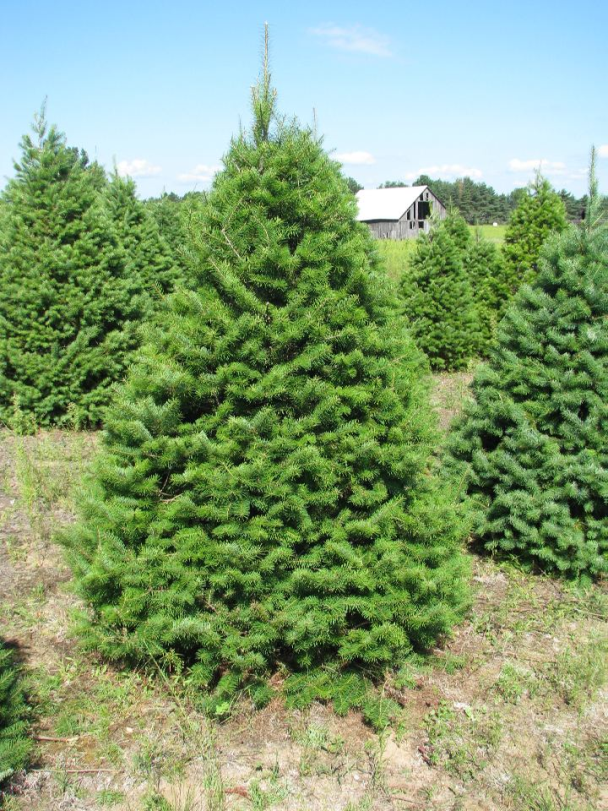 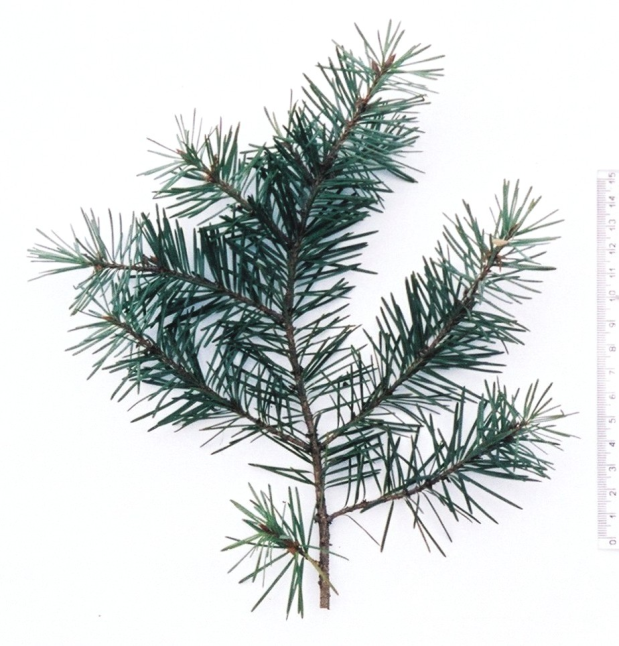 